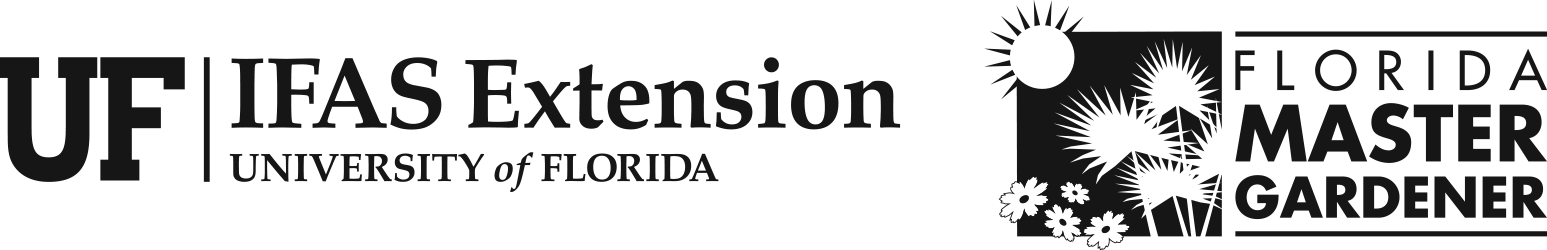 UF/IFAS Extension St Johns County Master Gardeners ScholarshipCandidates will be judged on the basis of scholarship, leadership, community service and interest in their course of study. Candidates must be enrolled in a higher education program in the state of Florida and pursuing study related to the fields of horticulture, agriculture, or natural resources. Candidates must be full time residents of St Johns County, Florida. The awarded amount will be up to $1000.00.Please complete the application (attach additional pages if necessary). Attach essay on separate page. The completed application should also include the following:An official high school, GED or college transcript. Candidates should have a 2.75 (or above) overall grade point averageTwo letters of recommendation from school teachers, professors, 4-H/FFA leaders or counselors.Selection is made without regard to race, creed, color, religion, age, disability, sex, sexual orientation, marital status, national origin, political opinions or affiliations.To be eligible for consideration for the current year, all applications must be received by the scholarship committee by:May 1, 2018For questions, please contact Terra Freeman, Horticulture Extension Agent and Master Gardener Program Coordinator, at (904)209-0430 or e-mail terraf@ufl.edu.Submit application via e-mail to Terra Freeman at terraf@ufl.edu.Or mail to:	UF/IFAS Extension St Johns County Attn: Terra Freeman / Master Gardener Scholarship Committee		3125 Agricultural Center Drive		St Augustine, FL 32092(Please type or print all information.)1.	Full Name:	_____________________________________________________2.	Home Address: ___________________________________________________3.	City:	___________________________________________________________	State:	_____________________	Zip Code:	__________________________4.	Home Phone: _________________	Cell:	__________________________5.	E-Mail Address:	________________________________________________6.	College/Program of Accepted Enrollment:  ______________________________7.     Contact information for Financial Aid office of attending program or university:    	Name: ______________________ Phone number: _______________________	Mailing Address:_______________________	State:	_____	Zip Code:________8.	What field of study are you pursuing or do you intend to pursue? ________________________________________________________________	________________________________________________________________9.	List the activities in which you have participated at school or in the community as they relate to your current/proposed course of study:		________________________________________________________________	________________________________________________________________10.	List awards you have received in the last four years:______________________	________________________________________________________________ESSAY REQUIREMENTPlease write a brief essay (1000 words or less) explaining why you have chosen to pursue your elected field of study; include your career goals and plans for further study if applicable.I certify that the information on this application is accurate and complete.Signature: _____________________________	Date:	__________________________An Equal Opportunity Institution